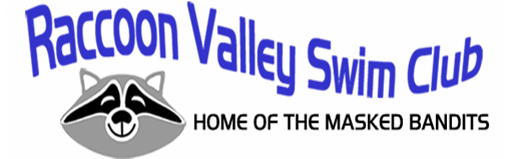 Party Reservation FormMember’s Last Name:__________________________________________________Phone #: ________________ Home  □  Cell  □   Email address: ________________Date of Party Request: __________________         Time: _______________________Pavilion  □         Deck   □Estimated number of guests attending: (for staffing):   	___________Party Rules:·   Members must be in good standing before a party reservation can be made.         	(dues for current season paid)·   Party reservations are for a 4 hour period.·   Set-up and clean-up times are included in the 4 hour rental time.·   Rain dates are not guaranteed.·   The party fee is due with this completed reservation form: $50/ up to 50 people, $100/ 41-75 people·   On the day of the event, the host/hostess must pay a $5 guest fee for each non-swim club member    attending the party, whether or not they use the pool.·  Decorations and food may be brought into the facility, however, no glass, alcohol, glitter or       confetti is allowed on the premises.· If any material/service are being provided by an outside vendor (i.e. Y-BY, Rent-A-Center,      entertainment, etc) they must provide a current certificate of insurance prior to the party.Special requests: